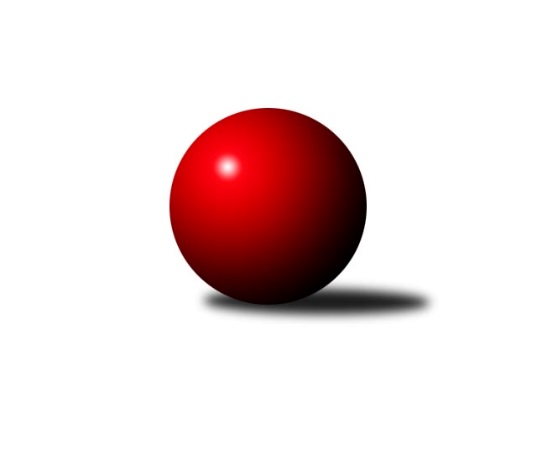 Č.11Ročník 2016/2017	20.1.2017Nejlepšího výkonu v tomto kole: 1697 dosáhlo družstvo: TJ Odry ˝B˝Meziokresní přebor - Nový Jičín, Přerov, Vsetín 2016/2017Výsledky 11. kolaSouhrnný přehled výsledků:TJ Nový Jičín˝C˝	- TJ Nový Jičín˝B˝	6:0	1567:1486	6.0:2.0	18.1.Kelč˝B˝	- TJ Frenštát p.R.˝A˝	4:2	1586:1536	4.5:3.5	19.1.TJ Odry ˝B˝	- TJ Spartak Bílovec˝B˝	5:1	1697:1636	5.0:3.0	20.1.Tabulka družstev:	1.	TJ Odry ˝B˝	11	11	0	0	52.0 : 14.0 	57.0 : 31.0 	 1656	22	2.	Kelč˝B˝	11	6	0	5	37.5 : 28.5 	47.0 : 41.0 	 1582	12	3.	TJ Spartak Bílovec˝B˝	11	6	0	5	33.5 : 32.5 	45.0 : 43.0 	 1574	12	4.	TJ Frenštát p.R.˝A˝	11	5	0	6	33.0 : 33.0 	46.0 : 42.0 	 1584	10	5.	TJ Nový Jičín˝C˝	11	5	0	6	31.0 : 35.0 	45.5 : 42.5 	 1518	10	6.	TJ Nový Jičín˝B˝	11	0	0	11	11.0 : 55.0 	23.5 : 64.5 	 1474	0Podrobné výsledky kola:	 TJ Nový Jičín˝C˝	1567	6:0	1486	TJ Nový Jičín˝B˝	Jana Hrňová	 	 193 	 200 		393 	 1:1 	 382 	 	195 	 187		Martin D´Agnolo	Šárka Pavlištíková	 	 169 	 205 		374 	 1:1 	 366 	 	177 	 189		Miroslav Bár	Eva Telčerová	 	 198 	 196 		394 	 2:0 	 355 	 	175 	 180		Tomáš Polášek	Ján Pelikán	 	 216 	 190 		406 	 2:0 	 383 	 	199 	 184		Jiří Plešekrozhodčí: Nejlepší výkon utkání: 406 - Ján Pelikán	 Kelč˝B˝	1586	4:2	1536	TJ Frenštát p.R.˝A˝	Jiří Janošek	 	 188 	 209 		397 	 0.5:1.5 	 423 	 	214 	 209		Tomáš Binek	Zdeněk Chvatík	 	 146 	 192 		338 	 0:2 	 415 	 	215 	 200		Milan Kučera	Marie Pavelková	 	 192 	 237 		429 	 2:0 	 334 	 	158 	 176		Zdeněk Zouna	Jan Mlčák	 	 204 	 218 		422 	 2:0 	 364 	 	192 	 172		Zdeněk Bordovskýrozhodčí: Nejlepší výkon utkání: 429 - Marie Pavelková	 TJ Odry ˝B˝	1697	5:1	1636	TJ Spartak Bílovec˝B˝	Ondřej Gajdičiar	 	 215 	 211 		426 	 2:0 	 409 	 	204 	 205		Emil Rubač	Jan Frydrych	 	 228 	 218 		446 	 2:0 	 391 	 	204 	 187		Pavel Šmydke	Daniel Malina	 	 221 	 203 		424 	 1:1 	 421 	 	213 	 208		Miloš Šrot	Daniel Ševčík st.	 	 214 	 187 		401 	 0:2 	 415 	 	219 	 196		Přemysl Horákrozhodčí: Nejlepší výkon utkání: 446 - Jan FrydrychPořadí jednotlivců:	jméno hráče	družstvo	celkem	plné	dorážka	chyby	poměr kuž.	Maximum	1.	Daniel Malina 	TJ Odry ˝B˝	426.64	286.6	140.0	4.7	5/5	(487)	2.	Ondřej Gajdičiar 	TJ Odry ˝B˝	415.56	282.1	133.5	7.1	4/5	(464)	3.	Jan Frydrych 	TJ Odry ˝B˝	414.62	292.7	121.9	7.5	5/5	(446)	4.	Iva Volná 	TJ Nový Jičín˝C˝	412.80	276.5	136.4	4.7	4/5	(426)	5.	Rostislav Klazar 	TJ Spartak Bílovec˝B˝	409.50	286.8	122.8	6.4	4/5	(430)	6.	Tomáš Binek 	TJ Frenštát p.R.˝A˝	408.80	287.1	121.8	6.3	4/5	(431)	7.	Daniel Ševčík  st.	TJ Odry ˝B˝	408.30	283.9	124.5	7.2	4/5	(458)	8.	Miroslav Makový 	TJ Frenštát p.R.˝A˝	408.00	289.4	118.6	6.4	4/5	(415)	9.	Petr Hrňa 	TJ Nový Jičín˝C˝	407.08	279.3	127.8	5.2	4/5	(432)	10.	Marie Pavelková 	Kelč˝B˝	405.70	284.3	121.4	6.9	5/5	(465)	11.	Milan Kučera 	TJ Frenštát p.R.˝A˝	402.88	278.9	123.9	5.3	5/5	(440)	12.	Věra Ovšáková 	TJ Odry ˝B˝	395.00	276.8	118.3	8.5	4/5	(410)	13.	Martin Jarábek 	Kelč˝B˝	393.75	277.8	116.0	9.4	4/5	(415)	14.	Martin D´Agnolo 	TJ Nový Jičín˝B˝	391.44	268.2	123.3	8.3	5/5	(434)	15.	Přemysl Horák 	TJ Spartak Bílovec˝B˝	390.20	284.6	105.6	12.7	5/5	(431)	16.	Jan Schwarzer 	TJ Nový Jičín˝B˝	389.71	285.8	103.9	9.9	4/5	(417)	17.	Zdeněk Bordovský 	TJ Frenštát p.R.˝A˝	385.80	275.5	110.3	9.3	5/5	(429)	18.	Zdeněk Chvatík 	Kelč˝B˝	384.53	280.6	103.9	10.1	5/5	(417)	19.	Miloš Šrot 	TJ Spartak Bílovec˝B˝	380.75	278.6	102.1	11.5	4/5	(421)	20.	Eva Telčerová 	TJ Nový Jičín˝C˝	374.32	263.1	111.2	9.7	5/5	(401)	21.	Martin Vavroš 	TJ Frenštát p.R.˝A˝	374.13	272.3	101.9	14.8	4/5	(405)	22.	Miroslav Bár 	TJ Nový Jičín˝B˝	369.20	261.5	107.8	12.1	4/5	(398)		Vojtěch Rozkopal 	TJ Odry ˝B˝	425.00	288.5	136.5	3.0	1/5	(446)		Jana Hrňová 	TJ Nový Jičín˝C˝	417.14	286.4	130.8	4.6	2/5	(442)		Jaroslav Černý 	TJ Spartak Bílovec˝B˝	413.00	274.0	139.0	4.0	1/5	(413)		Ota Beňo 	TJ Spartak Bílovec˝B˝	412.42	276.3	136.1	5.8	3/5	(445)		Jan Mlčák 	Kelč˝B˝	412.00	277.6	134.4	9.5	3/5	(434)		Jiří Janošek 	Kelč˝B˝	408.72	279.9	128.8	4.9	3/5	(426)		Ján Pelikán 	TJ Nový Jičín˝C˝	406.00	273.0	133.0	4.0	1/5	(406)		Michal Kudela 	TJ Spartak Bílovec˝B˝	395.08	284.1	111.0	9.0	3/5	(422)		Pavel Šmydke 	TJ Spartak Bílovec˝B˝	392.00	273.5	118.5	10.0	2/5	(402)		Lucie Kučáková 	TJ Odry ˝B˝	390.00	272.0	118.0	9.0	1/5	(390)		Josef Chvatík 	Kelč˝B˝	384.00	274.5	109.5	9.0	2/5	(388)		Emil Rubač 	TJ Spartak Bílovec˝B˝	382.00	259.5	122.5	9.8	2/5	(409)		Pavel Hedviček 	TJ Frenštát p.R.˝A˝	367.50	257.5	110.0	9.8	2/5	(390)		Zdeněk Sedlář 	Kelč˝B˝	363.00	255.0	108.0	12.0	1/5	(363)		Tomáš Polášek 	TJ Nový Jičín˝B˝	361.25	261.5	99.8	12.3	3/5	(386)		Šárka Pavlištíková 	TJ Nový Jičín˝C˝	358.50	260.0	98.5	11.5	2/5	(374)		Petr Tichánek 	TJ Nový Jičín˝B˝	348.75	240.5	108.3	9.3	2/5	(370)		Jiří Hradil 	TJ Nový Jičín˝B˝	343.00	249.0	94.0	15.3	3/5	(354)		Jiří Plešek 	TJ Nový Jičín˝B˝	335.70	248.9	86.8	14.5	2/5	(391)		Zdeněk Zouna 	TJ Frenštát p.R.˝A˝	334.00	246.0	88.0	14.0	1/5	(334)		Josef Tatay 	TJ Nový Jičín˝C˝	329.89	241.7	88.2	16.0	3/5	(370)		Jana Hájková 	TJ Nový Jičín˝C˝	322.00	235.5	86.5	19.0	2/5	(334)Sportovně technické informace:Starty náhradníků:registrační číslo	jméno a příjmení 	datum startu 	družstvo	číslo startu
Hráči dopsaní na soupisku:registrační číslo	jméno a příjmení 	datum startu 	družstvo	Program dalšího kola:12. kolo25.1.2017	st	16:30	TJ Frenštát p.R.˝A˝ - TJ Spartak Bílovec˝B˝	26.1.2017	čt	16:30	TJ Nový Jičín˝B˝ - TJ Odry ˝B˝	26.1.2017	čt	16:30	Kelč˝B˝ - TJ Nový Jičín˝C˝	Nejlepší šestka kola - absolutněNejlepší šestka kola - absolutněNejlepší šestka kola - absolutněNejlepší šestka kola - absolutněNejlepší šestka kola - dle průměru kuželenNejlepší šestka kola - dle průměru kuželenNejlepší šestka kola - dle průměru kuželenNejlepší šestka kola - dle průměru kuželenNejlepší šestka kola - dle průměru kuželenPočetJménoNázev týmuVýkonPočetJménoNázev týmuPrůměr (%)Výkon5xJan FrydrychTJ Odry B4463xMarie PavelkováKelč B109.614294xMarie PavelkováKelč B4295xJan FrydrychTJ Odry B109.434465xOndřej GajdičiarTJ Odry B4265xTomáš BinekFrenštát A108.084234xDaniel MalinaTJ Odry B4243xJan MlčákKelč B107.824226xTomáš BinekFrenštát A4236xMilan KučeraFrenštát A106.034153xJan MlčákKelč B4224xOndřej GajdičiarTJ Odry B104.52426